             ……………………BÖLÜM/ANABİLİM DALI KURUL KARAR FORMU	KARAR METNİ                                Başkan        (Adı/Soyadı)		                             (Adı/Soyadı)	                                      (Adı/Soyadı)               Üye 				        	      Üye 			                               Üye	        (Adı/Soyadı)		                             (Adı/Soyadı)	                                      (Adı/Soyadı)               Üye 				        	      Üye 			                               Üye	                                                                                                                                                       (Adı/Soyadı)									  	             Raportör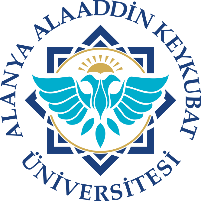 KURUL KARAR FORMUDoküman NoFR.394KURUL KARAR FORMUİlk Yayın Tarihi27.04.2023KURUL KARAR FORMURevizyon Tarihi-KURUL KARAR FORMURevizyon No0KURUL KARAR FORMUSayfa1/1TOPLANTI SAYISIKARAR SAYISIKARAR TARİHİ